*zaznaczyć__________________________________________________data, czytelny podpis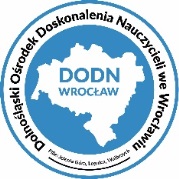 ZGŁOSZENIE UDZIAŁU W FORMIE DOSKONALENIA/
KURSIE KWALIFIKACYJNYMw Dolnośląskim Ośrodku Doskonalenia Nauczycieli we WrocławiuKOD formy doskonaleniaNazwa formy doskonaleniaImię i nazwiskoData i miejsce urodzeniaTel. kontaktowyAdres e-mail:Szkoła,
placówka oświatowaNazwa i adresNauczany przedmiot:Nauczany przedmiot:Nauczany przedmiot:Nauczany przedmiot:*Oświadczam, że jestem czynnym zawodowo nauczycielem i jestem zatrudniony(a) w wyżej wymienionej szkole/placówce.*Oświadczam, że jestem czynnym zawodowo nauczycielem i jestem zatrudniony(a) w wyżej wymienionej szkole/placówce.*Oświadczam, że jestem czynnym zawodowo nauczycielem i jestem zatrudniony(a) w wyżej wymienionej szkole/placówce.*Zapoznałam/łem się z informacjami o przetwarzaniu danych osobowych.*Zapoznałam/łem się z informacjami o przetwarzaniu danych osobowych.*Zapoznałam/łem się z informacjami o przetwarzaniu danych osobowych.*Wyrażam zgodę na otrzymywanie od Dolnośląskiego Ośrodka Doskonalenia Nauczycieli (DODN) z siedzibą we Wrocławiu (50-230) ul. Trzebnicka 42/44, informacji o produktach, usługach oraz innych informacji o działaniach DODN, za pomocą środków komunikacji elektronicznej, w szczególności poczty elektronicznej zgodnie z ustawą z dnia 18 lipca 2002 r. o świadczeniu usług drogą elektroniczną (Dz.U. z 2019 r., poz. 123).*Wyrażam zgodę na otrzymywanie od Dolnośląskiego Ośrodka Doskonalenia Nauczycieli (DODN) z siedzibą we Wrocławiu (50-230) ul. Trzebnicka 42/44, informacji o produktach, usługach oraz innych informacji o działaniach DODN, za pomocą środków komunikacji elektronicznej, w szczególności poczty elektronicznej zgodnie z ustawą z dnia 18 lipca 2002 r. o świadczeniu usług drogą elektroniczną (Dz.U. z 2019 r., poz. 123).*Wyrażam zgodę na otrzymywanie od Dolnośląskiego Ośrodka Doskonalenia Nauczycieli (DODN) z siedzibą we Wrocławiu (50-230) ul. Trzebnicka 42/44, informacji o produktach, usługach oraz innych informacji o działaniach DODN, za pomocą środków komunikacji elektronicznej, w szczególności poczty elektronicznej zgodnie z ustawą z dnia 18 lipca 2002 r. o świadczeniu usług drogą elektroniczną (Dz.U. z 2019 r., poz. 123).*Wyrażam zgodę na przetwarzanie mojego wizerunku przez Dolnośląski Ośrodek Doskonalenia Nauczycieli we Wrocławiu w celu publikowania na stronie internetowej, profilach społecznościowych, w periodyku DODN i/lub materiałach informacyjno-promocyjnych (Zgodnie z art. 81 ust. 2 pkt. 2 Ustawy z dnia 4 lutego 1994 r. o prawie autorskim i prawach pokrewnych).*Wyrażam zgodę na przetwarzanie mojego wizerunku przez Dolnośląski Ośrodek Doskonalenia Nauczycieli we Wrocławiu w celu publikowania na stronie internetowej, profilach społecznościowych, w periodyku DODN i/lub materiałach informacyjno-promocyjnych (Zgodnie z art. 81 ust. 2 pkt. 2 Ustawy z dnia 4 lutego 1994 r. o prawie autorskim i prawach pokrewnych).*Wyrażam zgodę na przetwarzanie mojego wizerunku przez Dolnośląski Ośrodek Doskonalenia Nauczycieli we Wrocławiu w celu publikowania na stronie internetowej, profilach społecznościowych, w periodyku DODN i/lub materiałach informacyjno-promocyjnych (Zgodnie z art. 81 ust. 2 pkt. 2 Ustawy z dnia 4 lutego 1994 r. o prawie autorskim i prawach pokrewnych).Zgodnie z art. 13 ust. 1 i 2 rozporządzenia Parlamentu Europejskiego i Rady (UE) 2016/679 z dnia 27 kwietnia 2016 r. (Dz. Urz. UE L 119 z 04.05.2016 r.), dalej „RODO”, uprzejmie informujemy, że:1. Administratorem Państwa danych jest Dolnośląski Ośrodek Doskonalenia Nauczycieli we Wrocławiu (50-230) siedzibą przy ul. Trzebnickiej 42-44, tel.: 508-691-150, adres e-mail: dodn@dodn.dolnyslask.pl.2. Kontakt z Inspektorem Ochrony Danych – e-mail: iod@dodn.dolnyslask.pl.3. Pani/Pana dane osobowe przetwarzane są w celu rekrutacji i organizacji szkoleń stacjonarnych i zdalnych (Platforma Teams, Moodle) w Dolnośląskim Ośrodku Doskonalenia Nauczycieli na podstawie art. 6 ust. 1 lit. c RODO, 
w związku z wykonywaniem obowiązku prawnego spoczywającego na administratorze, wynikającego 
z rozporządzenia Ministra Edukacji Narodowej z dnia 28 maja 2019 r. w sprawie placówek doskonalenia nauczycieli.4. Odbiorcami Pani/Pana danych osobowych będą podmioty uprawnione do ich otrzymania na podstawie obowiązujących przepisów prawa, a także podmioty świadczące usługi na rzecz Administratora umożliwiające realizację szkoleń zdalnych.5. Przysługuje Pani/Panu prawo dostępu do treści danych oraz ich sprostowania, usunięcia lub ograniczenia przetwarzania, a także prawo sprzeciwu, zażądania zaprzestania przetwarzania i przenoszenia danych, jak również prawo do cofnięcia zgody w dowolnym momencie oraz prawo do wniesienia skargi do organu nadzorczego (tj.: Prezesa UODO).6. W celu dostosowania oferty DODN do potrzeb nauczycieli i dyrektorów woj. dolnośląskiego, administrator zastrzega sobie możliwość profilowania szkoleń i wydarzeń adekwatnie do danych przekazanych DODN przez osoby rejestrujące się elektronicznie i osobiście.7. Administrator danych nie ma zamiaru przekazywać danych osobowych do państwa trzeciego lub organizacji międzynarodowej.8. Dane osobowe będą przechowywane do ustania przez okres wykonywania zadań wskazanych w pkt. 3 oraz przez okres wymagany przepisami prawa dotyczącymi archiwizowania dokumentów, upływu terminu dochodzenia roszczeń.